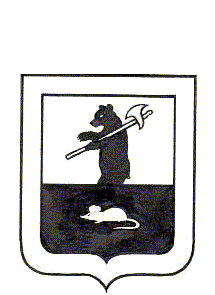 АДМИНИСТРАЦИЯ ГОРОДСКОГО ПОСЕЛЕНИЯ МЫШКИНПОСТАНОВЛЕНИЕ	г. Мышкин	25.07.2018                                                            № 223Об исполнении бюджета городскогопоселения Мышкин за 1 полугодие 2018 года     На основании п.5 статьи 2642 Бюджетного кодекса Российской Федерации, Решения Муниципального Совета городского поселения Мышкин от 29.06.2016 №19 «Об утверждении Положения о бюджетном процессе в городском поселении Мышкин»,ПОСТАНОВЛЯЕТ:       1. Утвердить исполнение бюджета городского поселения Мышкин за 1 полугодие 2018 года согласно приложениям № 1-6 к настоящему Постановлению.       2. Ведущему специалисту Администрации городского поселения Мышкин (Пшеничной Ю.В.) представить отчет об исполнении бюджета городского поселения Мышкин за 1 полугодие 2018 года в Муниципальный Совет городского поселения Мышкин, Контрольно-счетную палату Мышкинского муниципального района.        3. Опубликовать Отчет об исполнении бюджета за 1 полугодие 2018 года в газете «Волжские зори».       4. Контроль за исполнением настоящего постановления возложить на заместителя Главы Администрации городского поселения Мышкин          (Кошутину А.А.).        5. Настоящее постановление вступает в силу с момента подписания. И.о. Главы городского поселения Мышкин              	                                               А.А. Кошутина